Ежегодно во всем мире 1 октября отмечается Международный День музыки. Мы решили не оставаться в стороне и пригласили детей из музыкальной школы имени Шаляпина, чтобы они исполнили музыкальные произведения для детей нашего детского сада. Под руководством педагога из музыкальной школы, наши ребята узнали о новых музыкальных инструментах и смогли прослушать звучание флейты, аккордеона  и пианино. Мини-концерт получился добрым, познавательным и интересным.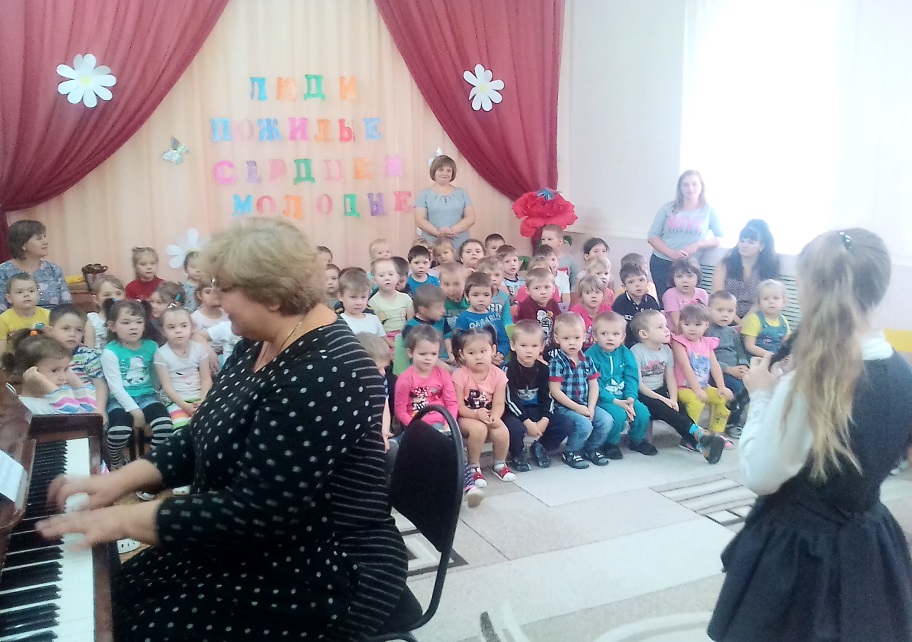 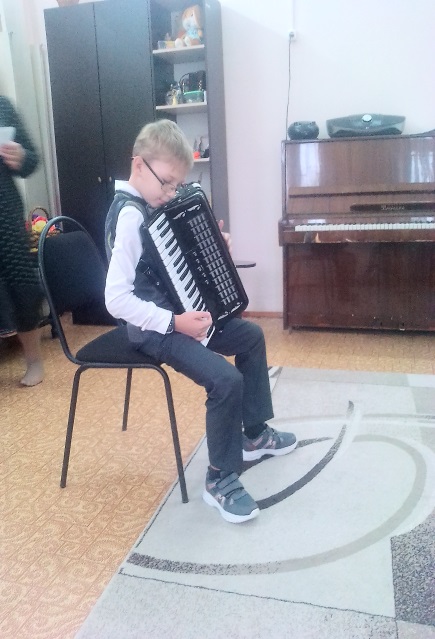 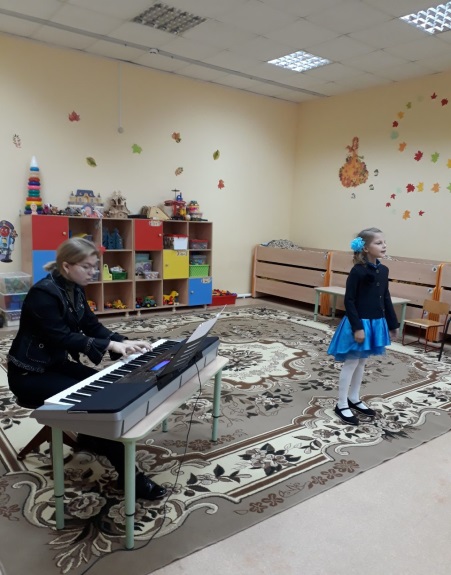 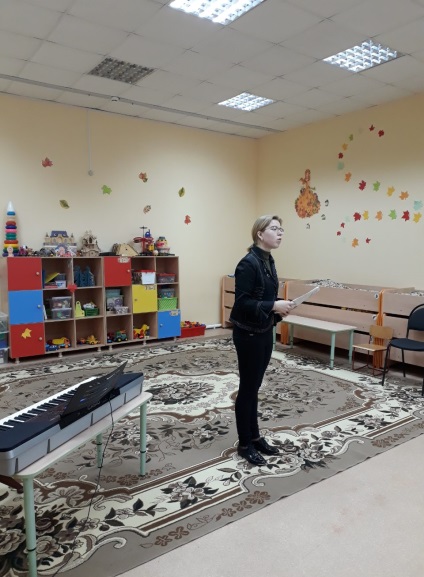 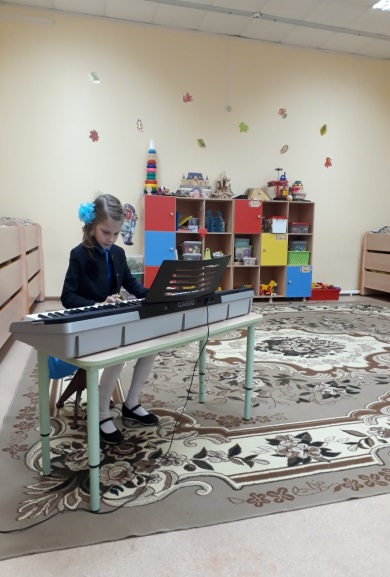 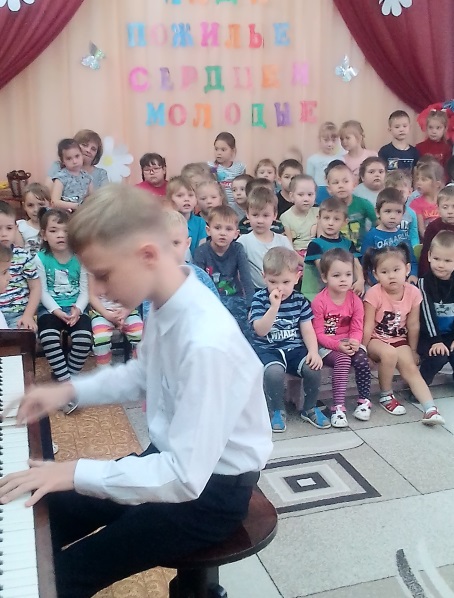 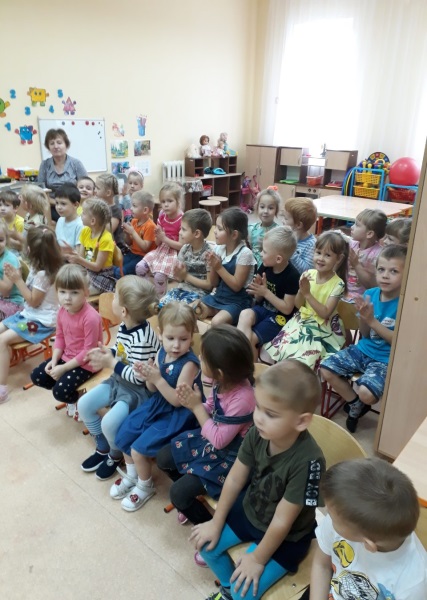 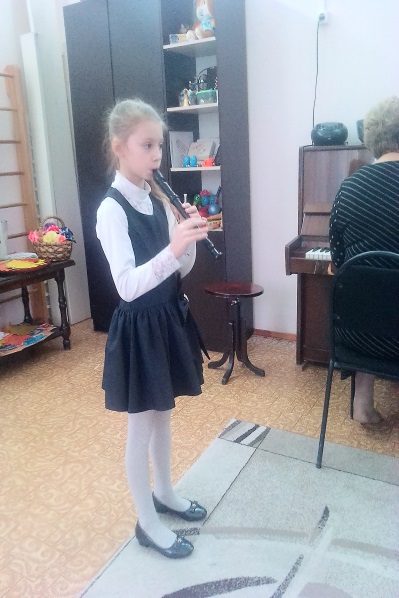 